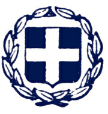 ΝΟΜΟΣ ΛΑΚΩΝΙΑΣΔΗΜΟΣ ΣΠΑΡΤΗΣΔ/ΝΣΗ ΤΕΧΝΙΚΩΝ ΥΠΗΡΕΣΙΩΝ,                                        ΑΡ. ΜΕΛΕΤΗΣ: 4/2021  ΧΩΡΟΤΑΞΙΑΣ, ΥΠΗΡΕΣΙΑΣ ΔΟΜΗΣΗΣΚΑΙ ΠΕΡΙΒΑΛΛΟΝΤΟΣ            ΣΥΝΤΗΡΗΣΗ  ΟΧΗΜΑΤΩΝ,  ΜΗΧΑΝΗΜΑΤΩΝ ΚΑΙ ΔΙΚΥΚΛΩΝ                  ΤΟΥ ΔΗΜΟΥ ΣΠΑΡΤΗΣ-ΠΡΟΜΗΘΕΙΑ ΑΝΤΑΛΛΑΚΤΙΚΩΝ                               ΠΡΟΫΠΟΛΟΓΙΣΜΟΣ:  74.400,00EURO                                Η Μ Ε Ρ Ο Μ Η Ν Ι Α:    18/05/2021ΝΟΜΟΣ ΛΑΚΩΝΙΑΣ                                                ΣΥΝΤΗΡΗΣΗ ΟΧΗΜΑΤΩΝ, ΜΗΧΑΝΗΜΑΤΩΝ ΔΗΜΟΣ ΣΠΑΡΤΗΣ                                                   KAI ΔΙΚΥΚΛΩΝ    ΤΟΥ ΔΗΜΟΥ ΣΠΑΡΤΗΣ - Δ/νση Τεχνικών Υπηρεσιών,                                  ΠΡΟΜΗΘΕΙΑ ΑΝΤΑΛΛΑΚΤΙΚΩΝ    Χωροταξίας, Υπηρεσίας Δόμησης και ΠεριβάλλοντοςΤ Ε Χ Ν Ι Κ Η     Ε Κ Θ Ε Σ ΗΟ Δήμος   Σπάρτης   δεν   διαθέτει   συνεργείο  συντήρησης οχημάτων, ούτε  τον απαραίτητο εξοπλισμό, ούτε το αναγκαίο προσωπικό, ούτε την τεχνογνωσία για την συντήρηση των οχημάτων, των μηχανημάτων έργων και των δικύκλων ώστε να μπορεί να κάνει υποτυπώδεις τεχνικές παρεμβάσεις. Ως εκ τούτου η συντήρηση των οχημάτων, μηχανημάτων και δικύκλων θα γίνει από εξωτερικά συνεργεία.Η παρούσα μελέτη  είναι προϋπολογισμού εβδομήντα τεσσάρων   χιλιάδων τετρακοσίων   (74.400,00)   Euro (συμπεριλαμβανομένου του Φ.Π.Α.) και αφορά τις εργασίες συντήρησης όλων των οχημάτων, μηχανημάτων και δικύκλων  του  Δήμου καθώς επίσης και την προμήθεια ανταλλακτικών που θα απαιτηθούν για την συντήρηση των οχημάτων, μηχανημάτων και δικύκλων, για χρονικό διάστημα έξι (6) μηνών  από την υπογραφή της σύμβασης (ή των συμβάσεων) ή μέχρι εξαντλήσεως των αντίστοιχων ποσών.   Οι ενδεικτικές τιμές των ομάδων εργασιών και προμηθειών που λήφθηκαν προέκυψαν από την εκτίμηση των αναγκών συντήρησης  των οχημάτων, μηχανημάτων και δικύκλων  για έξι μήνες. Τα οχήματα, μηχανήματα   και δίκυκλα, έχουν ομαδοποιηθεί ανάλογα με την υπηρεσία που ανήκουν και το είδος τους και επιτρέπεται η υποβολή προσφοράς, για μία ή περισσότερες ομάδες.Όλα τα οχήματα, μηχανήματα και δίκυκλα είναι διαφόρων εργοστασίων κατασκευής, χρειάζονται για τη συντήρηση το αντίστοιχο και ανάλογο για κάθε περίπτωση ανταλλακτικό, το οποίο θα ταιριάζει στο συγκεκριμένο μοντέλο οχήματος, μηχανήματος ή δικύκλου.Σημειώνεται εδώ, ότι ο Δήμος σε καμία περίπτωση δεν υποχρεούται στην ανάλωση όλου του ποσού που αναγράφεται στον προϋπολογισμό της παρούσας μελέτης εφόσον δεν γίνουν τα απαιτούμενα σέρβις όλων των οχημάτων,  μηχανημάτων και δικύκλων.Στην παρούσα μελέτη εκτός των υπαρχόντων θα συμπεριληφθούν και τυχόν νέα οχήματα ή μηχανήματα ή δίκυκλα που πιθανόν να προστεθούν στον στόλο των οχημάτων του Δήμου κατά την διάρκεια εκτέλεσης της σύμβασης ή των συμβάσεων.Η μελέτη συντάχθηκε σύμφωνα   με  τις διατάξεις του Ν. 4412/2016  και τα άρθρα 208, 209 του Ν. 3463/2006 (Νέος  Δημοτικός και Κοινοτικός Κώδικας).Η εκτέλεση των εργασιών θα βαρύνει  τους κάτωθι κωδικούς δαπανών: Η εκτέλεση της προμήθειας ανταλλακτικών θα βαρύνει τους κάτωθι κωδικούς δαπανών:Σε περίπτωση που προκύψει ανάγκη :Τα ποσά που βαρύνουν τους ανωτέρω κωδικούς θα μπορούν να διαμορφωθούν ανάλογα (μεταφορά ποσών από κωδικό σε κωδικό) χωρίς όμως να διαφοροποιηθεί το συνολικό ποσό του προϋπολογισμού.  Η παρούσα μελέτη αφορά τα οχήματα – μηχανήματα – δίκυκλα  τα οποία    φαίνονται αναλυτικά       στο Παράρτημα Γ (Καταστάσεις 1, 2, 3, 4, 5 και 6) καθώς και κάθε νέο όχημα, μηχάνημα, δίκυκλο που τυχόν προμηθευτεί ο Δήμος  κατά την διάρκεια της σύμβασης ή των συμβάσεων.  Όλα τα  οχήματα , μηχανήματα και δίκυκλα όπως φαίνονται  στο Παράρτημα Γ  είναι διαφόρων εργοστασίων κατασκευής και χρειάζονται για την συντήρησή τους  συνεργεία με άδεια λειτουργίας και με την απαραίτητη υλικοτεχνική υποδομή και τεχνογνωσία. Όσον αφορά τα ανταλλακτικά που θα προσφερθούν από τους συμμετέχοντες στον διαγωνισμό θα είναι των αντίστοιχων εργοστασίων κατασκευής των οχημάτων, μηχανημάτων και δικύκλων,  απαραιτήτως, με εξαίρεση όσα, πιθανόν, δεν υπάρχουν πλέον στο εμπόριο.       Η διαδικασία για την συντήρηση των οχημάτων , μηχανημάτων και δικύκλων του Δήμου θα πρέπει να γίνεται ως ακολούθως:Ο ανάδοχος (-οι) την ίδια ή την επόμενη μέρα από την είσοδο του οχήματος στο συνεργείο του, υποχρεούται να υποβάλλει γραπτώς στο Δήμο «ΔΕΛΤΙΟ ΤΕΧΝΙΚΗΣ ΕΠΙΘΕΩΡΗΣΗΣ» στο οποίο θα περιγράφεται η κατάσταση στην οποία βρίσκεται το όχημα,   τι εργασίες θα περιλαμβάνει και το κόστος αυτών.Το δελτίο αυτό διαβιβάζεται  αυθημερόν στην Υπηρεσία για έλεγχο και έγκριση (γνωμοδότηση) από την επιτροπή διαχείρισης δαπανών  συντήρησης των οχημάτων, μηχανημάτων και δικύκλων του Δήμου Σπάρτης.Όσον αφορά την προμήθεια ανταλλακτικών που απαιτούνται για την συντήρηση των οχημάτων, μηχανημάτων και δικύκλων του Δήμου, επισημαίνεται ότι οι χρόνοι παράδοσής τους θα πρέπει να είναι μικροί, με μέγιστο τις πέντε (5) εργάσιμες ημέρες από την  αποδεικνυόμενη ημέρα παραγγελίας των ανταλλακτικών, όρος που θα πρέπει να γίνει αποδεκτός με ανάλογη υπεύθυνη δήλωση.Σε περίπτωση που εντοπιστούν προβλήματα θα πρέπει, από το συνεργείο που έχει αναλάβει την σχετική συντήρηση, να αναφέρεται σε νέο Δελτίο Τεχνικής Επιθεώρησης, η αιτία που δημιούργησε την βλάβη, να γίνεται αναλυτική περιγραφή αυτής καθώς και εκτίμηση της σχετικής δαπάνης για την αποκατάσταση  της.  Στην περίπτωση εντοπισμού κάποιας βλάβης (από το αντίστοιχο συνεργείο) το όχημα –μηχάνημα-δίκυκλο θα επισκευάζεται ακολουθώντας την διαδικασία που προβλέπεται από την νομοθεσία. Οι βλάβες δεν συμπεριλαμβάνονται στην παρούσα μελέτη.      ΣΠΑΡΤΗ:18/05/2021                                                                                        ΣΠΑΡΤΗ: 18/05/2021         O ΣΥΝΤΑΞΑΣ                                                                                                        ΘΕΩΡΗΘΗΚΕ                                                                                                                    Η ΑΝ. ΠΡΟΪΣΤΑΜΕΝΗ ΔΙΕΥΘΥΝΣΗΣ ΣΤΑΥΡΟΠΟΥΛΟΣ ΕΥΡΥΣΘΕΝΗΣ                                                                    ΚΑΡΑΚΙΤΣΟΥ ΑΝΝΑ ΗΛΕΚΤΡΟΛΟΓΟΣ ΜΗΧΑΝΙΚΟΣ ΠΕ                                                       ΠΟΛΙΤΙΚΟΣ ΜΗΧΑΝΙΚΟΣ ΠΕ                                                                                                                                           με βαθμό Α΄     ΝΙΚΟΛΕΤΟΣ ΣΤΑΥΡΟΣ           ΓΕΩΠΟΝΟΣ ΠΕ ΝΟΜΟΣ ΛΑΚΩΝΙΑΣ                                                                                ΠΡΟΜΗΘΕΙΑ ΑΝΤΑΛΛΑΚΤΙΚΩΝ ΓΙΑ ΤΗ     ΔΗΜΟΣ ΣΠΑΡΤΗΣ                                                                                 ΣΥΝΤΗΡΗΣΗ ΟΧΗΜΑΤΩΝ, ΜΗΧΑΝΗΜΑΤΩΝ                                       Διεύθυνση Τεχνικών Υπηρεσιών,                                                ΚΑΙ ΔΙΚΥΚΛΩΝ ΤΟΥ ΔΗΜΟΥ ΣΠΑΡΤΗΣ      Χωροταξίας, Υπηρεσίας Δόμησης και Περιβάλλοντος ΠΕΡΙΓΡΑΦΗ ΥΠΗΡΕΣΙΩΝ - ΤΕΧΝΙΚΕΣ ΠΡΟΔΙΑΓΡΑΦΕΣ ΑΝΤΑΛΛΑΚΤΙΚΩΝ   Α/ ΣΥΝΤΗΡΗΣΗ ΟΧΗΜΑΤΩΝ – ΜΗΧΑΝΗΜΑΤΩΝ – ΔΙΚΥΚΛΩΝ ΓΕΝΙΚΟΙ ΟΡΟΙΜε το παρόν  κοστολογούνται  οι δαπάνες που θα καταβληθούν σε εξωτερικά συνεργεία για υπηρεσίες συντήρησης   των οχημάτων , μηχανημάτων και δικύκλων του Δήμου Σπάρτης.Συμπεριλαμβάνουν δε και κάθε δαπάνη που απαιτείται, η οποία αν και δεν αναφέρεται ρητά είναι όμως απαραίτητη για την πλήρη εκτέλεση κάθε εργασίας. Η  δαπάνη για κάθε συντήρηση οχήματος , μηχανήματος και δικύκλου περιλαμβάνει τα παρακάτω:Το κόστος της εργασίας  Τις ασφαλιστικές και εργοδοτικές εισφορέςΤο όφελος του αναδόχουκαι κάθε έξοδο της επιχείρησης του αναδόχου που αναλύεται σε κόστος εργατοώρας κλπ.Η τιμή που δίδεται σε κάθε ομάδα εργασιών αναφέρεται σε συνολικό κόστος για όλα τα οχήματα – μηχανήματα και δίκυκλα του Δήμου.   Η ακριβής τιμή για μια υπηρεσία θα δίδεται βασιζόμενη στους πίνακες που περιλαμβάνονται στο παρόν τιμολόγιο μελέτης και του ποσοστού έκπτωσης που έδωσε ο ανάδοχος της παραπάνω κατηγορίας υπηρεσιών (ομάδες) κατά τον διαγωνισμό. Στις υποχρεώσεις του αναδόχου (ή των αναδόχων) είναι να παρέχουν επιτόπου τις υπηρεσίες τους σε περίπτωση που ακινητοποιηθεί κάποιο από τα οχήματα , μηχανήματα ή δίκυκλα   σε οποιοδήποτε σημείο εντός των ορίων του Δήμου. Σε περίπτωση που ο Δήμος επικαλεστεί   έκτακτη ανάγκη, οι υπηρεσίες από τον ανάδοχο (ή τους αναδόχους) οφείλουν να παρασχεθούν εντός δύο (2) ωρών από την προφορική κλήση.Να σημειωθεί ότι ο Δήμος δεν υποχρεούται στην ανάλωση όλου του ποσού που αναγράφεται στον προϋπολογισμό και στο τιμολόγιο της παρούσας μελέτης  για την εκτέλεση των υπηρεσιών παρά μόνο γι’ αυτές τις υπηρεσίες που έχουν πραγματοποιηθεί και σύμφωνα με την διαδικασία που πρέπει να ακολουθείται από την ανάλογη νομοθεσία. Επισημαίνεται ότι τα λιπαντικά που απαιτούνται για τη συντήρηση των οχημάτων, των μηχανημάτων έργων και των δικύκλων θα παρέχονται από το Δήμο στα συνεργεία που θα κάνουν στις συντηρήσεις.Τα λιπαντικά προμηθεύεται ο Δήμος   με διεθνή διαγωνισμό που διεξάγει με τίτλο:  «ΠΡΟΜΗΘΕΙΑ ΚΑΥΣΙΜΩΝ ΚΑΙ ΛΙΠΑΝΤΙΚΩΝ ΤΟΥ ΔΗΜΟΥ ΣΠΑΡΤΗΣ ΚΑΙ ΤΩΝ ΝΟΜΙΚΩΝ ΤΟΥ ΠΡΟΣΩΠΩΝ».ΠΕΡΙΓΡΑΦΗ ΥΠΗΡΕΣΙΩΝΓια την ΟΜΑΔΑ 1Για υπηρεσίες συντήρησης (βλέπε ΠΙΝΑΚΑ 1)  απορριμματοφόρων, καδοπλυντηρίου, σαρώθρων, καλαθοφόρων, πυροσβεστικών όπως αυτά καταγράφονται στο  Παράρτημα Γ / Κατάσταση 1 και σύμφωνα με τις οδηγίες έκαστου κατασκευαστή. Για την ΟΜΑΔΑ 2Για υπηρεσίες  συντήρησης  (βλέπε ΠΙΝΑΚΑ 2)    λεωφορείου, φορτηγών ανατρεπόμενων, φορτηγού γερανοφόρου και εκχιονιστικού όπως αυτά καταγράφονται στο  Παράρτημα Γ / Κατάσταση 2 και σύμφωνα με τις οδηγίες του κατασκευαστή. Για την ΟΜΑΔΑ 3Για υπηρεσίες συντήρησης (βλέπε ΠΙΝΑΚΑ 3) εκσκαφέων φορτωτών, ισοπεδωτών γαιών, γεωργικών ελκυστήρων   όπως αυτά καταγράφονται στο Παράρτημα Γ/ Κατάσταση 3 και σύμφωνα με τις οδηγίες του κατασκευαστή. Για την ΟΜΑΔΑ 4Για υπηρεσίες συντήρησης (βλέπε ΠΙΝΑΚΑ 4) φορτηγών μη ανατρεπόμενων (αγροτικών) όπως αυτά καταγράφονται στο Παράρτημα Γ/ Κατάσταση 4 και σύμφωνα με τις οδηγίες έκαστου κατασκευαστή. Για την ΟΜΑΔΑ 5Για υπηρεσίες συντήρησης (βλέπε ΠΙΝΑΚΑ 5)  επιβατικών   όπως αυτά καταγράφονται στο Παράρτημα Γ/ Κατάσταση 5) και σύμφωνα με τις οδηγίες έκαστου κατασκευαστή.  Για την ΟΜΑΔΑ 6Για υπηρεσίες συντήρησης (βλέπε ΠΙΝΑΚΑ 6) δικύκλων  όπως αυτά καταγράφονται στο Παράρτημα Γ/ Κατάσταση 6 και σύμφωνα με τις οδηγίες έκαστου κατασκευαστή.  Για την ΟΜΑΔΑ 7Για  υπηρεσίες πλυσίματος  μέσα έξω όπου απαιτείται και  γρασαρίσματος (βλέπε ΠΙΝΑΚΑ 7)   όλων των οχημάτων, μηχανημάτων και δικύκλων  (Παράρτημα Γ/ Καταστάσεις 1, 2, 3, 4, 5, 6) και σύμφωνα με τις οδηγίες έκαστου κατασκευαστή. ΔΙΕΥΚΡΥΝΗΣΕΙΣ ΣΧΕΤΙΚΑ ΜΕ ΤΗΝ ΠΕΡΙΓΡΑΦΗ ΤΩΝ ΑΝΩΤΕΡΩ ΕΡΓΑΣΙΩΝ  ΚΑΙ ΤΟΥΣ ΑΝΩΤΕΡΩ ΠΙΝΑΚΕΣΤ1 & Μ1Αντικατάσταση λαδιού, φίλτρων, φώτων και έλεγχος υγρώνΑντικατάσταση λαδιού κινητήρα Αντικατάσταση φίλτρου λαδιού του κινητήρα Έλεγχος φίλτρου πετρελαίου ή βενζίνης (*) Έλεγχος φίλτρου αέρα (3)Έλεγχος φίλτρου κλιματισμού (αντικατάσταση εάν χρειάζεται)Έλεγχος στάθμης υγρών φρένωνΈλεγχος ΒαλβολίνωνΈλεγχος πίεσης ελαστικώνΓρασάρισμα όπου χρειάζεταιΈλεγχοι στην περιοχή του κινητήραΈλεγχος ιμάντα αλτερνέιτορ και αντλίας τιμονιού (1)Έλεγχος ιμάντα κομπρεσέρ A/C (1)Έλεγχοι στο σύστημα διεύθυνσης και πέδησηςΈλεγχος κατάστασης ακρόμπαρωνΈλεγχος στεγανοποίησης κρεμαγιέραςΈλεγχος φθοράς στα τακάκια και στους δίσκους φρένων και δισκόφρενων (2) Έλεγχος κολάρων νερού και μαρκουτσιών φρένωνΈλεγχος μέσα στο όχημαΈλεγχος διαδρομής χειρόφρενουΔιάγνωσηΈλεγχος ηλεκτρονικών μονάδων του οχήματος και έλεγχος κινητήρα (engine test)Διάφοροι έλεγχοιΈλεγχος φώτων και φλαςΔοκιμή στο δρόμο (test drive) και έλεγχος χειρισμών Ότι επιπλέον προβλέπεται από τον κατασκευαστήΠΑΡΑΤΗΡΗΣΕΙΣΑντικατάσταση ιμάντων και τεντωτήρων εάν χρειάζονται.Μπορεί να χρειαστεί να αντικατασταθούν νωρίτερα. Εξαρτάται από την χρήση του οχήματος και τον τρόπο οδήγησής του.Εάν φράξει νωρίτερα το φίλτρο αέρα οφείλεται στις συνθήκες του περιβάλλοντος. Γι' αυτό το λόγο μπορεί να χρειαστεί η αντικατάσταση του φίλτρου αέρα νωρίτερα.(*) Εάν ανάψει η προειδοποιητική λυχνία για φραγμένο φίλτρο πετρελαίου, τότε θα πρέπει να αντικατασταθεί πριν από την προγραμματισμένη συντήρηση.Τ2 & Μ2Αντικατάσταση λαδιού, φίλτρων και υγρώνΑντικατάσταση λαδιού κινητήραΑντικατάσταση φίλτρου λαδιού του κινητήραΑντικατάσταση φίλτρου πετρελαίου ή βενζίνης (*)Αντικατάσταση φίλτρου αέρα (3)Αντικατάσταση αντιψυκτικού υγρού του κινητήρα (4)Αντικατάσταση υγρών φρένων (5)Αντικατάσταση λαδιού υδραυλικού τιμονιούΈλεγχος φίλτρου κλιματισμού (αντικατάσταση εάν χρειάζεται)Έλεγχοι στην περιοχή του κινητήραΑντικατάσταση ιμάντα χρονισμού και τεντωτήρων (1) Αντικατάσταση ιμάντα κομπρεσέρ A/CΑντικατάσταση ιμάντα και τεντωτήρων αλτερνέιτορ και αντλίας τιμονιούΈλεγχοι κάτω από το όχημαΈλεγχος κατάστασης ακρόμπαρωνΈλεγχος στεγανοποίησης κρεμαγιέραςΈλεγχος φθοράς στα τακάκια και τους δίσκους φρένων (2)Έλεγχος κολάρων νερού και μαρκουτσιών φρένωνΚαθαρισμός αναπνευστήρα του πίσω άξοναΈλεγχος κολώνας τιμονιούΈλεγχος ανάρτησηςΈλεγχος μεσαίας τριβής και κεντρικού άξοναΈλεγχος μέσα στο όχημαΈλεγχος διαδρομής χειρόφρενουΔιάγνωσηΈλεγχος ηλεκτρονικών μονάδων του οχήματος με την διαγνωστική μονάδα και έλεγχος κινητήρα (engine test)Διάφοροι έλεγχοιΈλεγχος φώτων και φλαςΔοκιμή στο δρόμο (test drive) και έλεγχος χειρισμών Ότι επιπλέον προβλέπεται από τον κατασκευαστήΠΑΡΑΤΗΡΗΣΕΙΣΑντικατάσταση ιμάντα χρονισμού και τεντωτήρων κάθε 5 χρόνια ή όταν προβλέπει ο κατασκευαστής.Μπορεί να χρειαστεί να αντικατασταθούν νωρίτερα. Εξαρτάται από την χρήση του οχήματος και τον τρόπο οδήγησής του.Εάν φράξει νωρίτερα το φίλτρο αέρα οφείλεται στις συνθήκες του περιβάλλοντος. Γι' αυτό το λόγο μπορεί να χρειαστεί η αντικατάσταση του φίλτρου αέρα νωρίτερα.Εάν το όχημα δεν κάνει πολλά χιλιόμετρα, τότε η αντικατάσταση του αντιψυκτικού υγρού του κινητήρα θαπρέπει να γίνεται κάθε χρόνο.(5)	Εάν το όχημα δεν κάνει πολλά χιλιόμετρα, τότε η αντικατάσταση των υγρών φρένων θα πρέπει να γίνεταικάθε χρόνο.(*) Εάν ανάψει η προειδοποιητική λυχνία για φραγμένο φίλτρο πετρελαίου, τότε θα πρέπει να αντικατασταθεί
πριν από την προγραμματισμένη συντήρηση.Β/ΠΡΟΜΗΘΕΙΑ ΑΝΤΑΛΛΑΚΤΙΚΩΝ ΓΙΑ ΤΗ ΣΥΝΤΗΡΗΣΗ ΤΩΝ ΟΧΗΜΑΤΩΝ – ΜΗΧΑΝΗΜΑΤΩΝ – ΔΙΚΥΚΛΩΝΓΕΝΙΚΑ ΣΤΟΙΧΕΙΑΤα  ανταλλακτικά που θα προμηθευτεί ο Δήμος με την παρούσα μελέτη θα είναι γνήσια (genuine parts) θα φέρουν σειριακούς αριθμούς στην συσκευασία τους και θα καλύπτονται από εγγύηση, σύμφωνα με τις Ευρωπαϊκές οδηγίες ή θα είναι εφάμιλλης ποιότητας.Ορισμός γνήσιου ανταλλακτικού σύμφωνα με τον Κανονισμό (ΕΚ) αριθ. 1400/2002 σελ.13 παράγραφος κ.:«γνήσια ανταλλακτικά» είναι τα ανταλλακτικά της ίδιας ποιότητας με τα συστατικά που χρησιμοποιούνται για τη συναρμολόγηση του αυτοκινήτου οχήματος και τα οποία παράγονται με τις τυποποιημένες προδιαγραφές και διαδικασίες που καθορίζει ο κατασκευαστής του αυτοκινήτου οχήματος για την παραγωγή συστατικών μερών ήανταλλακτικών για το οικείο αυτοκίνητο. Περιλαμβάνουν τα ανταλλακτικά που κατασκευάζονται στην ίδια γραμμή παραγωγής με τα εν λόγω συστατικά. Εφόσον δεν αποδεικνύεται το αντίθετο, τεκμαίρεται ότι πρόκειται για γνήσια ανταλλακτικά εάν ο κατασκευαστής των ανταλλακτικών πιστοποιεί ότι όλα αυτά τα μέρη είναι εφάμιλλης ποιότητας με τα συστατικά που χρησιμοποιήθηκαν για τη συναρμολόγηση του οικείου αυτοκινήτου οχήματος και κατασκευάστηκαν σύμφωνα με τις προδιαγραφές και τα πρότυπα παραγωγής του κατασκευαστή του αυτοκινήτου οχήματοςΟρισμός ανταλλακτικού εφάμιλλης ποιότητας σύμφωνα με τον Κανονισμό (ΕΚ) αριθ. 1400/2002 σελ.13 παράγραφος κα.:«ανταλλακτικά εφάμιλλης ποιότητας»: μόνον τα ανταλλακτικά που κατασκευάζονται από οποιαδήποτε επιχείρηση η οποία μπορεί ανά πάσα στιγμή να πιστοποιήσει ότι τα ανταλλακτικά αυτά έχουν την ίδια ποιότητα με τα συστατικά μέρη που χρησιμοποιήθηκαν για τη συναρμολόγηση των σχετικών  οχημάτων , μηχανημάτων και δικύκλων. Απορρίπτονται ανταλλακτικά ιμιτασιόν και ανταλλακτικά που δεν είναι σύμφωνα με τις τεχνικέςπροδιαγραφές των εκάστοτε κατασκευαστών των οχημάτων και των αντίστοιχων μηχανικών μερών τους κατάπερίπτωση.Τονίζεται ότι: Στο διαγωνισμό γίνονται δεκτές προσφορές που αφορούν το σύνολο της προμήθειαςανταλλακτικών της ομάδας των οχημάτων ή Μηχανημάτων Έργου και όχι το μέρος αυτής. Προσφορές που θααναφέρονται σε μέρος της ομάδας και όχι για το σύνολο αυτής, θα απορρίπτονται ως απαράδεκτες.ΤΕΧΝΙΚΕΣ ΠΡΟΔΙΑΓΡΑΦΕΣ ΑΝΤΑΛΛΑΚΤΙΚΩΝΓια την ΟΜΑΔΑ 8Στην  Ομάδα 8 περιλαμβάνονται τα ανταλλακτικά για την συντήρηση  των απορριμματοφόρων, του καδοπλυντηρίου, των σαρώθρων, των καλαθοφόρων και των πυροσβεστικών που περιλαμβάνονται στο ΠΑΡΑΡΤΗΜΑ Γ-  ΚΑΤΑΣΤΑΣΗ 1.   Τα βασικά ανταλλακτικά που απαιτούνται στην συντήρηση είναι φίλτρα (αέρος, πετρελαίου, λαδιού κ.α.), ιμάντες κινητήρων κλπ   (ΠΑΡΑΡΤΗΜΑ Α-ΠΙΝΑΚΑΣ 1).Στην προσφορά του ο ανάδοχος θα πρέπει να δώσει κατάλογο με τα απαραίτητα φίλτρα και ιμάντες που χρειάζεται κάθε όχημα ανάλογα με την κατηγορία  και με την μάρκα  αυτού. Για την ΟΜΑΔΑ 9Στην  Ομάδα 9 περιλαμβάνονται τα ανταλλακτικά για την συντήρηση  των φορτηγών ανατρεπόμενων, του φορτηγού γερανοφόρου, του λεωφορείου και του εκχιονιστικού που περιλαμβάνονται στο ΠΑΡΑΡΤΗΜΑ Γ- ΚΑΤΑΣΤΑΣΗ  2.   Τα βασικά ανταλλακτικά που απαιτούνται στην συντήρηση   είναι φίλτρα (αέρος, πετρελαίου, λαδιού κ.α.) (ΠΑΡΑΡΤΗΜΑ Α-ΠΙΝΑΚΑΣ 2).Στην προσφορά του ο ανάδοχος θα πρέπει να δώσει κατάλογο με τα απαραίτητα φίλτρα που χρειάζεται κάθε όχημα ανάλογα με την κατηγορία  και με την μάρκα  αυτού. Για την ΟΜΑΔΑ 10Στην Ομάδα 10 περιλαμβάνονται τα ανταλλακτικά  για την συντήρηση των εκσκαφέων, φορτωτών,   ισοπεδωτών γαιών και   γεωργικών ελκυστήρων  που περιλαμβάνονται στο ΠΑΡΑΡΤΗΜΑ Γ-ΚΑΤΑΣΤΑΣΗ 3.Τα βασικά ανταλλακτικά που απαιτούνται στην συντήρηση   είναι φίλτρα (αέρος, πετρελαίου, λαδιού κ.α.), ιμάντες δυναμού  κλπ  ( ΠΑΡΑΡΤΗΜΑ Α-ΠΙΝΑΚΑΣ 3).Στην προσφορά του ο ανάδοχος θα πρέπει να δώσει κατάλογο με τα απαραίτητα φίλτρα και ιμάντες δυναμού που χρειάζεται κάθε μηχάνημα  ανάλογα με την κατηγορία  και με την μάρκα  αυτού. Για την ΟΜΑΔΑ 11Στην Ομάδα 11 περιλαμβάνονται τα ανταλλακτικά  για την συντήρηση των φορτηγών μη ανατρεπόμενων που περιλαμβάνονται στο ΠΑΡΑΡΤΗΜΑ Γ-ΚΑΤΑΣΤΑΣΗ  4.Τα βασικά ανταλλακτικά που απαιτούνται στην συντήρηση είναι φίλτρα (αέρος, πετρελαίου, λαδιού κ.α.), ιμάντες(χρονισμού, δυναμού) κλπ  (ΠΑΡΑΡΤΗΜΑ Α-ΠΙΝΑΚΑΣ 4).Στην προσφορά του ο ανάδοχος θα πρέπει να δώσει κατάλογο με τα απαραίτητα φίλτρα και ιμάντες που χρειάζεται κάθε όχημα ανάλογα με την κατηγορία  και με την μάρκα  αυτού. Για την ΟΜΑΔΑ 12Στην Ομάδα 12 περιλαμβάνονται τα ανταλλακτικά  για την συντήρηση των επιβατικών που περιλαμβάνονται στο ΠΑΡΑΡΤΗΜΑ Γ-ΚΑΤΑΣΤΑΣΗ 5.Τα βασικά ανταλλακτικά που απαιτούνται στην συντήρηση   είναι φίλτρα (αέρος, πετρελαίου, βενζίνης, λαδιού κ.α.), ιμάντες δυναμού  κλπ  (ΠΑΡΑΡΤΗΜΑ Α-ΠΙΝΑΚΑΣ 5).Στην προσφορά του ο ανάδοχος θα πρέπει να δώσει κατάλογο με τα απαραίτητα φίλτρα και ιμάντες δυναμού  που χρειάζεται κάθε όχημα ανάλογα με την κατηγορία  και με την μάρκα  αυτού. Για την ΟΜΑΔΑ 13Στην Ομάδα 13 περιλαμβάνονται τα ανταλλακτικά  για την συντήρηση των δικύκλων που περιλαμβάνονται στο ΠΑΡΑΡΤΗΜΑ Γ-ΚΑΤΑΣΤΑΣΗ  6.Τα βασικά ανταλλακτικά που απαιτούνται στην συντήρηση   είναι φίλτρα (αέρος, βενζίνης κ.α.) και μπουζί  (ΠΑΡΑΡΤΗΜΑ Α-ΠΙΝΑΚΑΣ 6)Στην προσφορά του ο ανάδοχος θα πρέπει να δώσει κατάλογο με τα απαραίτητα φίλτρα και μπουζί που χρειάζεται κάθε όχημα ανάλογα με την κατηγορία  και με την μάρκα  αυτού. Για την ΟΜΑΔΑ 14Στην Ομάδα 14 περιλαμβάνονται  τα  ελαστικά για τα οχήματα, μηχανήματα και δίκυκλα , που περιλαμβάνονται στο ΠΑΡΑΡΤΗΜΑ Γ- ΚΑΤΑΣΤΑΣΕΙΣ 1/2/3/4/5/6,  μαζί με ότι μικροϋλικά απαιτηθούν καθώς και ανταλλακτικά ελαστικών  (αναγομώσεις).Τα ελαστικά θα είναι καινούργια (όχι αναγομωμένα), σύμφωνα με τα ζητούμενα από τον κατασκευαστή κάθε οχήματος    μηχανήματος και δικύκλου (ΠΑΡΑΡΤΗΜΑ Β-ΠΙΝΑΚΕΣ 1,2,3,4,5,6), σύμφωνα με τις ευρωπαϊκές προδιαγραφές,   θα παρέχουν καλό κράτημα στον  δρόμο σε όλες τις καιρικές συνθήκες : βρεγμένο – στεγνό οδόστρωμα, θα έχουν πλευρική ευστάθεια – ομοιόμορφη φθορά, θα είναι Α΄ ποιότητας,  σύμφωνα με τις ευρωπαϊκές προδιαγραφές, να φέρουν ανάγλυφα την σχετική σήμανση ποιότητας CE. Θα πρέπει να πληρούν τις οδηγίες της εγκυκλίου του Ευρωπαϊκού Τεχνικού Οργανισμού Ελαστικών και Ζαντών.  Θα  έχουν εγγύηση τουλάχιστον ενός (1) έτους η οποία θα περιλαμβάνει την σωστή λειτουργία τους με εγγύηση χιλιομετρικής απόστασης η οποία θα είναι σύμφωνα  με τον τύπο κάθε μέσου. Η ημερομηνία παραγωγής τους να μην απέχει χρονικά περισσότερο από 6 μήνες από την ημερομηνία τοποθέτησής τους.Εάν τα ελαστικά κατά την παραλαβή τους φέρουν κακώσεις, αλλοιώσεις, φθορές, εξογκώματα, σχισίματα στην επιφάνειά τους δεν θα παραλαμβάνονται από την υπηρεσία, με ευθύνη του αναδόχου και χωρίς καμία οικονομική επιβάρυνση του Δήμου , ως την αντικατάσταση αυτών με τα πρέποντα.Στην τιμή της προμήθειας των  καινούργιων ελαστικών θα περιλαμβάνεται η εργασία αποκαθήλωσης (ξεζαντάρισμα), η εργασία τοποθέτησης των καινούργιων ελαστικών στις ζάντες των τροχών (ζαντάρισμα), η ζυγοστάθμιση αυτών καθώς και η τοποθέτηση  βαλβίδων και προεκτάσεων βαλβίδων καθώς και ότι άλλων μικροϋλικών όπου αυτά απαιτούνται.Σε περίπτωση που χρειαστεί θα μπορεί προμηθευτεί ο Δήμος και ανταλλακτικά ελαστικών δηλαδή αναγομωμένα ελαστικά ανάλογα πάντα με τον τύπο του κάθε μέσου και όταν προκύπτει ανάγκη.Η προμήθεια και η τοποθέτηση των ελαστικών θα γίνεται  σταδιακά ανάλογα με τις ανάγκες της υπηρεσίας και το αργότερο εντός 24ώρου από την τηλεφωνική εντολή της  υπηρεσίας μας στον ανάδοχο.Η τοποθέτηση-παραλαβή των ελαστικών θα γίνεται είτε στις εγκαταστάσεις του Δήμου, είτε στο συνεργείο του αναδόχου είτε επιτόπου από κινητό συνεργείο του αναδόχου σε περίπτωση που το όχημα ή το μηχάνημα έχει ακινητοποιηθεί εκτός.     ΣΠΑΡΤΗ:18/05/2021                                                                                        ΣΠΑΡΤΗ: 18/05/2021         O ΣΥΝΤΑΞΑΣ                                                                                                        ΘΕΩΡΗΘΗΚΕ                                                                                                                    Η ΑΝ. ΠΡΟΪΣΤΑΜΕΝΗ ΔΙΕΥΘΥΝΣΗΣ ΣΤΑΥΡΟΠΟΥΛΟΣ ΕΥΡΥΣΘΕΝΗΣ                                                                              ΚΑΡΑΚΙΤΣΟΥ ΑΝΝΑ ΗΛΕΚΤΡΟΛΟΓΟΣ ΜΗΧΑΝΙΚΟΣ ΠΕ                                                       ΠΟΛΙΤΙΚΟΣ ΜΗΧΑΝΙΚΟΣ ΠΕ                                                                                                                                           με βαθμό Α΄     ΝΙΚΟΛΕΤΟΣ ΣΤΑΥΡΟΣ           ΓΕΩΠΟΝΟΣ ΠΕΝΟΜΟΣ ΛΑΚΩΝΙΑΣ                                                  ΣΥΝΤΗΡΗΣΗ ΟΧΗΜΑΤΩΝ, ΜΗΧΑΝΗΜΑΤΩΝ ΔΗΜΟΣ ΣΠΑΡΤΗΣ                                                       ΚΑΙ ΔΙΚΥΚΛΩΝ  ΤΟΥ ΔΗΜΟΥ ΣΠΑΡΤΗΣ-Δ/νση Τεχνικών Υπηρεσιών,                                       προμηθεια ανταλλακτικωνΧωροταξίας, Υπηρεσίας Δόμησης και ΠεριβάλλοντοςΕΙΔΙΚΗ ΣΥΓΓΡΑΦΗ ΥΠΟΧΡΕΩΣΕΩΝΓια την συντήρηση των οχημάτων, μηχανημάτων και δικύκλων του Δήμου έκαστος διαγωνιζόμενος θα πρέπει επί ποινή αποκλεισμού να καταθέσει : Για τα οχήματα που περιλαμβάνονται στην κατάσταση    1 και 2 (Παράρτημα Γ)             Άδεια λειτουργίας συνεργείου για συντήρηση φορτηγών > 3,5tΓια τα οχήματα που περιλαμβάνονται στην κατάσταση  3 (Παράρτημα Γ)             Άδεια λειτουργίας συνεργείου για τη συντήρηση των Μ.Ε. σύμφωνα με παρ. 4 αρ. 6 του Ν.                    1575/85 όπως ισχύει.Για τα οχήματα που περιλαμβάνονται στην κατάσταση  4 και 5  (Παράρτημα Γ)             Άδεια λειτουργίας συνεργείου για συντήρηση επιβατηγών - ημιφορτηγών έως 3,5tΓια τα δίκυκλα που περιλαμβάνονται στην κατάσταση  6 (Παράρτημα Γ)             Άδεια λειτουργίας συνεργείου για τη συντήρηση δικύκλων.Για την προμήθεια ανταλλακτικών θα πρέπει έκαστος διαγωνιζόμενος να καταθέσει υπεύθυνη δήλωση σύμφωνα με την οποία θα δεσμεύεται για τον χρόνο παράδοσης των ανταλλακτικών ο οποίος δεν θα υπερβαίνει τις πέντε (5) εργάσιμες ημέρες από την αποδεικνυόμενη ημέρα παραγγελίας αυτών.Τονίζεται ότι: Στο διαγωνισμό γίνονται δεκτές προσφορές που αφορούν το σύνολο κάθε ομάδας (υπηρεσίας - προμήθεια ανταλλακτικών) και όχι μέρος αυτής. Προσφορές που θα αναφέρονται σε μέρος της ομάδας και όχι για το σύνολο αυτής, θα απορρίπτονται ως απαράδεκτες.                ΣΠΑΡΤΗ:18/05/2021                                                                                  ΣΠΑΡΤΗ: 18/05/2021         O ΣΥΝΤΑΞΑΣ                                                                                                        ΘΕΩΡΗΘΗΚΕ                                                                                                                    Η ΑΝ. ΠΡΟΪΣΤΑΜΕΝΗ ΔΙΕΥΘΥΝΣΗΣ ΣΤΑΥΡΟΠΟΥΛΟΣ ΕΥΡΥΣΘΕΝΗΣ                                                                              ΚΑΡΑΚΙΤΣΟΥ ΑΝΝΑ ΗΛΕΚΤΡΟΛΟΓΟΣ ΜΗΧΑΝΙΚΟΣ ΠΕ                                                       ΠΟΛΙΤΙΚΟΣ ΜΗΧΑΝΙΚΟΣ ΠΕ                                                                                                                                           με βαθμό Α΄     ΝΙΚΟΛΕΤΟΣ ΣΤΑΥΡΟΣ           ΓΕΩΠΟΝΟΣ ΠΕ   ΝΟΜΟΣ ΛΑΚΩΝΙΑΣ                                                  ΣΥΝΤΗΡΗΣΗ ΟΧΗΜΑΤΩΝ, ΜΗΧΑΝΗΜΑΤΩΝ ΔΗΜΟΣ ΣΠΑΡΤΗΣ                                                       ΚΑΙ ΔΙΚΥΚΛΩΝ  ΤΟΥ ΔΗΜΟΥ ΣΠΑΡΤΗΣ-Δ/νση Τεχνικών Υπηρεσιών,                                       προμηθεια ανταλλακτικωνΧωροταξίας, Υπηρεσίας Δόμησης και ΠεριβάλλοντοςΓΕΝΙΚΗ ΣΥΓΓΡΑΦΗ ΥΠΟΧΡΕΩΣΕΩΝΆρθρο 1ο : ΑΝΤΙΚΕΙΜΕΝΟ ΣΥΓΓΡΑΦΗΣΗ παρούσα Γενική Συγγραφή Υποχρεώσεων αφορά την εκτέλεση των σχετικών με το θέμα υπηρεσιών και ανταλλακτικών, η δαπάνη των οποίων βαρύνει τη διαχείριση των Οργανισμών Τοπικής Αυτοδιοίκησης, και αποτελεί αναπόσπαστο μέρος της σχετικής μελέτης της Διεύθυνσης Τεχνικών Υπηρεσιών, Χωροταξίας, Υπηρεσίας Δόμησης και Περιβάλλοντος του Δήμου Σπάρτης.Η μελέτη αφορά της πάσης φύσεως υπηρεσίες συντήρησης, σε εξωτερικά συνεργεία, των οχημάτων, μηχανημάτων και δικύκλων του Δήμου καθώς επίσης και την προμήθεια ανταλλακτικών που θα απαιτηθούν για την συντήρηση αυτών.Άρθρο 2ο : ΙΣΧΥΟΥΣΕΣ ΔΙΑΤΑΞΕΙΣΗ διενέργεια του διαγωνισμού καθώς και η εκτέλεση τόσο  των υπηρεσιών όσον και της προμήθειας ανταλλακτικών,  διέπονται από τις παρακάτω νομοθετικές διατάξεις, όπως αυτές έχουν διαμορφωθεί και ισχύουν σήμερα με τα διάφορα διατάγματα, αποφάσεις και εγκυκλίους, καθώς και από όσες σχετικές διατάξεις δεν αναφέρονται ρητά παρακάτω αλλά παρ' όλα αυτά έχουν εφαρμογή και ισχύουν :- του Ν. 4412/2016 «Δημόσιες Συμβάσεις Έργων, Προμηθειών και Υπηρεσιών (προσαρμογή στις Οδηγίες 201/24/Ε και 2014/25/ΕΕ)» (Α’ 147),-  τις διατάξεις του άρθρου 43 του Ν. 4605/2019- του Ν.3852/2010 «Νέα Αρχιτεκτονική της Αυτοδιοίκησης και της Αποκεντρωμένης Διοίκησης - Πρόγραμμα Καλλικράτης» (ΦΕΚ 87/07.06.2010 τεύχος Α')- του Ν.3463/2006 «Κύρωση του Κώδικα Δήμων και Κοινοτήτων» (ΦΕΚ 114/8.6.2006 τεύχος Α')- του Ν.4250/2014 «Διοικητικές Απλουστεύσεις - Καταργήσεις, Συγχωνεύσεις Νομικών Προσώπων και Υπηρεσιών του Δημοσίου Τομέα-Τροποποίηση Διατάξεων του π.δ. 318/1992 (Α΄161) και λοιπές ρυθμίσεις» (Α’ 74 ) και ειδικότερα το άρθρο 1 αυτού,- του ν. 4129/2013 (Α’ 52) «Κύρωση του Κώδικα Νόμων για το Ελεγκτικό Συνέδριο».- του ν. 4013/2011 (Α’ 204) «Σύσταση ενιαίας Ανεξάρτητης Αρχής Δημοσίων Συμβάσεων και Κεντρικού Ηλεκτρονικού Μητρώου Δημοσίων Συμβάσεων…» .- του ν. 3861/2010 (Α’ 112) «Ενίσχυση της διαφάνειας με την υποχρεωτική ανάρτηση νόμων και πράξεων των κυβερνητικών, διοικητικών και αυτοδιοικητικών οργάνων στο διαδίκτυο "Πρόγραμμα Διαύγεια" και άλλες διατάξεις».- Αποφ. Υπ. Προεδρίας 3373/390/20-3-75 & την τροπ/κή της 4993/745/24-4-75 «Περί καθορισμού διαδικασίας επισκευής, συντηρήσεως, αγοράς ανταλλακτικών & προμήθειας καυσίμων & λιπαντικών κ.λ.π. των οχημάτων του Δημοσίου, των Ο.Τ.Α & των εν γένει Ν.Π.Δ.Δ. κ.λ.π. περί ων το άρθρο Ι του Ν.Δ/τος 2396/53»Άρθρο 3ο : ΠΡΟΫΠΟΛΟΓΙΣΜΟΣΗ συνολική προϋπολογισθείσα δαπάνη ανέρχεται στο ποσό των Ευρώ # 74.400,00 # (συμπεριλαμβανομένου Φ.Π.Α. 24%).Τα ποσά που αναφέρονται στον προϋπολογισμό είναι τα διαθέσιμα από το Δήμο για το σύνολο των υπηρεσιών και της προμήθειας ανταλλακτικών, ανά ομάδα έως την λήξη της σύμβασης και δεν δεσμεύουν το Δήμο σε κατώτερα όρια.Άρθρο 4ο : ΤΡΟΠΟΣ ΕΚΤΕΛΕΣΗΣ  Η εκτέλεση των υπηρεσιών  και της προμήθειας ανταλλακτικών θα πραγματοποιηθεί με  συνοπτικό διαγωνισμό σύμφωνα με  την πλέον συμφέρουσα από οικονομική άποψη προσφορά, μόνο βάσει της τιμής, σύμφωνα με τις διατάξεις των άρθρων 86  και  88   του Ν. 4412/2016. Κάθε συμμετέχοντας  θα μπορεί  να δώσει προσφορά για μέρος ή για το σύνολο του αντικειμένου της μελέτης (για μία ομάδα, δύο ή περισσότερες ομάδες ή για το σύνολο των ομάδων).Άρθρο 5ο : ΔΙΑΡΚΕΙΑ ΤΗΣ ΣΥΜΒΑΣΗΣ - ΠΑΡΑΤΑΣΗ - ΑΝΑΠΡΟΣΑΡΜΟΓΗ ΤΙΜΩΝΗ διάρκεια της σύμβασης ή των συμβάσεων (αν έχουμε περισσότερους από έναν αναδόχους),  ορίζεται έως έξι (6) μήνες  από την ημέρα υπογραφής αυτής. Οι τιμές της μελέτης ή της προσφοράς  θα ισχύουν έως τη λήξη της σύμβασης και δεν επιδέχονται ουδεμία προσαύξηση ή αναπροσαρμογή.Άρθρο 6ο : ΣΥΜΒΑΣΗ - ΣΥΜΒΑΤΙΚΑ ΣΤΟΙΧΕΙΑΗ σύμβαση δεν μπορεί να περιέχει όρους αντίθετους με τα παραπάνω στοιχεία και με τα τεύχη που τυχόν την συνοδεύουν. Η σύμβαση καταρτίζεται από την υπηρεσία και υπογράφεται από τα συμβαλλόμενα μέρη. Τίθεται σε ισχύ με την υπογραφή της, την πρωτοκόλληση αυθημερόν στο πρωτόκολλο του Δήμου και την ανάρτησή της στο Ηλεκτρονικό Μητρώο Δημοσίων Συμβάσεων.Άρθρο 7ο : ΕΓΓΥΗΣΕΙΣ - ΧΡΟΝΟΣ ΕΓΓΥΗΣΗΣΓια τη συμμετοχή στον συνοπτικό διαγωνισμό απαιτείται εγγύηση καλής εκτέλεσης (περίπτωση β της παρ. 1 του άρθρου 72 του Ν. 4412/2016).Ο χρόνος εγγύησης για την καλή εκτέλεση των υπηρεσιών και της προμήθειας ανταλλακτικών, μετά την πάροδο των οποίων διενεργείται η παραλαβή, καθορίζεται από τον προσφέροντα με την υποβολή της προσφοράς του και δεν μπορεί να είναι μικρότερος των δώδεκα (12) μηνών από την λήξη της χρονικής διάρκειας της σύμβασης.Κατά τη διάρκεια του ανωτέρω χρονικού διαστήματος ο πάροχος οφείλει, ύστερα από σχετική ειδοποίηση της αρμόδιας Υπηρεσίας του Δήμου, να επανορθώνει το συντομότερο δυνατό (το χρονικό διάστημα θα ορίζεται ανά περίπτωση,   μετά από συμφωνία με την υπηρεσία και θα εξαρτάται από την έκταση και σοβαρότητα αυτής) μετά την ειδοποίηση της υπηρεσίας, κάθε βλάβη ή κακοτεχνία που παρουσιάζεται και οφείλεται σε κακή ποιότητα εργασιών  ή ανταλλακτικών και όχι σε φυσιολογική, κατά τις οδηγίες του κατασκευαστή, φθορά ή σε κακή χρήση ή κακή συντήρησή του.Σε περίπτωση που ο πάροχος δεν συμμορφωθεί με την ειδοποίηση της Υπηρεσίας ή δεν ενεργήσει εντός της οριζόμενης προθεσμίας εφαρμόζονται οι διαδικασίες των σχετικών άρθρων των όρων διακήρυξης και επιβάλλονται στον πάροχο οι νόμιμες κυρώσεις σύμφωνα με την ισχύουσα νομοθεσία.Άρθρο 8ο : ΚΡΑΤΗΣΕΙΣ - ΤΡΟΠΟΣ ΠΛΗΡΩΜΗΣ ΑΝΑΔΟΧΟΥ- ΠΑΡΟΧΟΥΗ πληρωμή της αξίας των προσφερόμενων εργασιών και προμηθειών θα γίνεται από τον Δήμο σε ΕΥΡΩ, τμηματικά, με την έκδοση των αντιστοίχων χρηματικών ενταλμάτων πληρωμής στο όνομα του δικαιούχου ή των δικαιούχων, με την έκδοση του αντιστοίχου τιμολογίου και την προσκόμιση των απαραίτητων δικαιολογητικών πληρωμής στο λογιστήριο του Δήμου σύμφωνα με τις διαδικασίες που διέπουν την λειτουργία των ΟΤΑ και την ισχύουσα νομοθεσία και με τις σχετικές βεβαιώσεις μετά από κάθε παραλαβή επισκευής, από την αρμόδια Επιτροπή και σύμφωνα με τα οριζόμενα στη σχετική νομοθεσία.Οι πάσης φύσεως φόροι, δασμοί, τέλη, κρατήσεις, και εισφορές υπέρ του Δημοσίου, Δήμων και Κοινοτήτων ή υπέρ τρίτων καθώς και κάθε άλλη δαπάνη ισχύουσα κατά τις κείμενες διατάξεις την ημέρα της Δημοπρασίας βαρύνουν τον πάροχο της εργασίας. Ο Φ.Π.Α. βαρύνει το Δήμο. Άρθρο 9ο: ΣΥΜΦΩΝΙΑ ΜΕ  ΤΗΝ ΜΕΛΕΤΗΟι προσφερόμενες υπηρεσίες και προμήθειες  πρέπει να είναι σύμφωνα με την παρούσα μελέτη.Προτεινόμενες λύσεις που παρουσιάζουν αποκλίσεις ή υστέρηση  σε σχέση με τα ζητούμενα   απορρίπτονται.Επίσης απορρίπτονται προσφορές με ασαφή ή ελλιπή προσφορά.Ο Φορέας δεν δεσμεύεται ότι θα προχωρήσει στην σύναψη συμβολαίου.     ΣΠΑΡΤΗ:18/05/2021                                                                                        ΣΠΑΡΤΗ: 18/05/2021         O ΣΥΝΤΑΞΑΣ                                                                                                        ΘΕΩΡΗΘΗΚΕ                                                                                                                    Η ΑΝ. ΠΡΟΪΣΤΑΜΕΝΗ ΔΙΕΥΘΥΝΣΗΣ ΣΤΑΥΡΟΠΟΥΛΟΣ ΕΥΡΥΣΘΕΝΗΣ                                                                              ΚΑΡΑΚΙΤΣΟΥ ΑΝΝΑ ΗΛΕΚΤΡΟΛΟΓΟΣ ΜΗΧΑΝΙΚΟΣ ΠΕ                                                       ΠΟΛΙΤΙΚΟΣ ΜΗΧΑΝΙΚΟΣ ΠΕ                                                                                                                                           με βαθμό Α΄     ΝΙΚΟΛΕΤΟΣ ΣΤΑΥΡΟΣ           ΓΕΩΠΟΝΟΣ ΠΕΚ.Α.ΤΙΤΛΟΣ ΚΩΔΙΚΟΥΠΡΟΫΠΟΛΟΓΙΣΜΟΣ (€)10-6263.003Συντήρηση μεταφορικών μέσων έτους 20211.946,8020-6263.003Συντήρηση μεταφορικών μέσων  20218.990,0030-6264.004Συντήρηση μεταφορικών μέσων  20212.852,0035-6263.005Συντήρηση μεταφορικών μέσων  202137,2070-6263.004Συντήρηση μεταφορικών μέσων  20214.278,00Σ  Υ  Ν  Ο  Λ  ΟΣ  Υ  Ν  Ο  Λ  Ο18.538,00Κ.ΑΤΙΤΛΟΣ ΠΡΟΫΠΟΛΟΓΙΣΜΟΥΠΟΣΟ ΠΡΟΫΠΟΛΟΓΙΣΜΟΥ10-6671.004Ανταλλακτικά για συντήρηση μεταφορικών μέσων 2021    2.232,0020-6671.003Προμήθεια ανταλλακτικών για συντήρηση μεταφορικών μέσων 2021  23.349,2030-6672.003Προμήθεια ανταλλακτικών για συντήρηση μεταφορικών μέσων 2021  25.544,0035-6671.003Ανταλλακτικά για συντήρηση μεταφορικών μέσων 2021         24,8070-6671.004Ανταλλακτικά για συντήρηση μεταφορικών μέσων 2021     5.146,00                                                                                                                ΣΥΝΟΛΟ                                                                                                                ΣΥΝΟΛΟ          55.862,00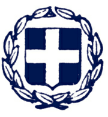 ΝΟΜΟΣ ΛΑΚΩΝΙΑΣ                                              
ΔΗΜΟΣ ΣΠΑΡΤΗΣ                                                                      
Δ/ΝΣΗ  ΤΕΧΝΙΚΩΝ ΥΠΗΡΕΣΙΩΝ,                                            
ΧΩΡΟΤΑΞΙΑΣ, ΥΠΗΡΕΣΙΑΣ ΔΟΜΗΣΗΣ 
ΚΑΙ ΠΕΡΙΒΑΛΛΟΝΤΟΣ                                                         
                               ΣΥΝΤΗΡΗΣΗ ΟΧΗΜΑΤΩΝ,  ΜΗΧΑΝΗΜΑΤΩΝ ΚΑΙ ΔΙΚΥΚΛΩΝ ΤΟΥ ΔΗΜΟΥ ΣΠΑΡΤΗΣ - ΠΡΟΜΗΘΕΙΑ ΑΝΤΑΛΛΑΚΤΙΚΩΝ ΣΥΝΤΗΡΗΣΗ ΟΧΗΜΑΤΩΝ,  ΜΗΧΑΝΗΜΑΤΩΝ ΚΑΙ ΔΙΚΥΚΛΩΝ ΤΟΥ ΔΗΜΟΥ ΣΠΑΡΤΗΣ - ΠΡΟΜΗΘΕΙΑ ΑΝΤΑΛΛΑΚΤΙΚΩΝ ΣΥΝΤΗΡΗΣΗ ΟΧΗΜΑΤΩΝ,  ΜΗΧΑΝΗΜΑΤΩΝ ΚΑΙ ΔΙΚΥΚΛΩΝ ΤΟΥ ΔΗΜΟΥ ΣΠΑΡΤΗΣ - ΠΡΟΜΗΘΕΙΑ ΑΝΤΑΛΛΑΚΤΙΚΩΝ ΣΥΝΤΗΡΗΣΗ ΟΧΗΜΑΤΩΝ,  ΜΗΧΑΝΗΜΑΤΩΝ ΚΑΙ ΔΙΚΥΚΛΩΝ ΤΟΥ ΔΗΜΟΥ ΣΠΑΡΤΗΣ - ΠΡΟΜΗΘΕΙΑ ΑΝΤΑΛΛΑΚΤΙΚΩΝΠΡΟΫΠΟΛΟΓΙΣΜΟΣΠΡΟΫΠΟΛΟΓΙΣΜΟΣΠΡΟΫΠΟΛΟΓΙΣΜΟΣΠΡΟΫΠΟΛΟΓΙΣΜΟΣΠΡΟΫΠΟΛΟΓΙΣΜΟΣΠΡΟΫΠΟΛΟΓΙΣΜΟΣ Α/ΑΠΕΡΙΓΡΑΦΗ ΕΙΔΟΥΣ  ΚΑΙ ΜΕΣΩΝΕΙΔΟΣ ΜΟΝΑΔΑΣΠΟΣΟΤΗΤΑΜΕΡΙΚΗ ΔΑΠΑΝΗΜΕΡΙΚΗ ΔΑΠΑΝΗ1 ΟΜΑΔΑ 1: ΥΠΗΡΕΣΙΕΣ ΣΥΝΤΗΡΗΣΗΣ  ΑΠΟΡΡΙΜΜΑΤΟΦΟΡΩΝ, ΚΑΔΟΠΛΥΝΤΗΡΙΟΥ, ΣΑΡΩΘΡΩΝ, ΚΑΛΑΘΟΦΟΡΩΝ, ΠΥΡΟΣΒΕΣΤΙΚΩΝ (ΠΑΡΑΡΤΗΜΑ Α / ΚΑΤΑΣΤΑΣΗ 1)                                   ΚΑΤ΄ΑΠΟΚΟΠΗ13.900,00 €3.900,00 €1 ΟΜΑΔΑ 1: ΥΠΗΡΕΣΙΕΣ ΣΥΝΤΗΡΗΣΗΣ  ΑΠΟΡΡΙΜΜΑΤΟΦΟΡΩΝ, ΚΑΔΟΠΛΥΝΤΗΡΙΟΥ, ΣΑΡΩΘΡΩΝ, ΚΑΛΑΘΟΦΟΡΩΝ, ΠΥΡΟΣΒΕΣΤΙΚΩΝ (ΠΑΡΑΡΤΗΜΑ Α / ΚΑΤΑΣΤΑΣΗ 1)                                   ΚΑΤ΄ΑΠΟΚΟΠΗ13.900,00 €3.900,00 €2ΟΜΑΔΑ 2: ΥΠΗΡΕΣΙΕΣ ΣΥΝΤΗΡΗΣΗΣ  ΛΕΩΦΟΡΕΙΟΥ-ΦΟΡΤΗΓΩΝ ΑΝΑΤΡΕΠΟΜΕΝΩΝ-ΦΟΡΤΗΓΟΥ ΓΕΡΑΝΟΦΟΡΟΥ-ΕΚΧΙΟΝΙΣΤΙΚΟΥ (ΠΑΡΑΡΤΗΜΑ Α / ΚΑΤΑΣΤΑΣΗ 2)                                   ΚΑΤ΄ΑΠΟΚΟΠΗ11.200,00 €1.200,00 €2ΟΜΑΔΑ 2: ΥΠΗΡΕΣΙΕΣ ΣΥΝΤΗΡΗΣΗΣ  ΛΕΩΦΟΡΕΙΟΥ-ΦΟΡΤΗΓΩΝ ΑΝΑΤΡΕΠΟΜΕΝΩΝ-ΦΟΡΤΗΓΟΥ ΓΕΡΑΝΟΦΟΡΟΥ-ΕΚΧΙΟΝΙΣΤΙΚΟΥ (ΠΑΡΑΡΤΗΜΑ Α / ΚΑΤΑΣΤΑΣΗ 2)                                   ΚΑΤ΄ΑΠΟΚΟΠΗ11.200,00 €1.200,00 €2ΟΜΑΔΑ 2: ΥΠΗΡΕΣΙΕΣ ΣΥΝΤΗΡΗΣΗΣ  ΛΕΩΦΟΡΕΙΟΥ-ΦΟΡΤΗΓΩΝ ΑΝΑΤΡΕΠΟΜΕΝΩΝ-ΦΟΡΤΗΓΟΥ ΓΕΡΑΝΟΦΟΡΟΥ-ΕΚΧΙΟΝΙΣΤΙΚΟΥ (ΠΑΡΑΡΤΗΜΑ Α / ΚΑΤΑΣΤΑΣΗ 2)                                   ΚΑΤ΄ΑΠΟΚΟΠΗ11.200,00 €1.200,00 €3ΟΜΑΔΑ 3: ΥΠΗΡΕΣΙΕΣ  ΣΥΝΤΗΡΗΣΗΣ  ΕΚΣΚΑΦΕΩΝ, ΦΟΡΤΩΤΩΝ ΙΣΟΠΕΔΩΤΩΝ ΓΑΙΩΝ, ΓΕΩΡΓΙΚΩΝ ΕΛΚΥΣΤΗΡΩΝ (ΠΑΡΑΡΤΗΜΑ Α / ΚΑΤΑΣΤΑΣΗ 3)                                   ΚΑΤ΄ΑΠΟΚΟΠΗ12.750,00 €2.750,00 €3ΟΜΑΔΑ 3: ΥΠΗΡΕΣΙΕΣ  ΣΥΝΤΗΡΗΣΗΣ  ΕΚΣΚΑΦΕΩΝ, ΦΟΡΤΩΤΩΝ ΙΣΟΠΕΔΩΤΩΝ ΓΑΙΩΝ, ΓΕΩΡΓΙΚΩΝ ΕΛΚΥΣΤΗΡΩΝ (ΠΑΡΑΡΤΗΜΑ Α / ΚΑΤΑΣΤΑΣΗ 3)                                   ΚΑΤ΄ΑΠΟΚΟΠΗ12.750,00 €2.750,00 €4ΟΜΑΔΑ 4: ΕΡΓΑΣΙΕΣ ΣΥΝΤΗΡΗΣΗΣ ΦΟΡΤΗΓΩΝ ΜΗ ΑΝΑΤΡΕΠΟΜΕΝΩΝ (ΠΑΡΑΡΤΗΜΑ Α / ΚΑΤΑΣΤΑΣΗ 4)                                   ΚΑΤ΄ΑΠΟΚΟΠΗ12.300,00 €2.300,00 €4ΟΜΑΔΑ 4: ΕΡΓΑΣΙΕΣ ΣΥΝΤΗΡΗΣΗΣ ΦΟΡΤΗΓΩΝ ΜΗ ΑΝΑΤΡΕΠΟΜΕΝΩΝ (ΠΑΡΑΡΤΗΜΑ Α / ΚΑΤΑΣΤΑΣΗ 4)                                   ΚΑΤ΄ΑΠΟΚΟΠΗ12.300,00 €2.300,00 €5ΟΜΑΔΑ 5: ΥΠΗΡΕΣΙΕΣ ΣΥΝΤΗΡΗΣΗΣ ΕΠΙΒΑΤΙΚΩΝ (ΠΑΡΑΡΤΗΜΑ Α / ΚΑΤΑΣΤΑΣΗ 5)                                   ΚΑΤ΄ΑΠΟΚΟΠΗ1800,00 €800,00 €5ΟΜΑΔΑ 5: ΥΠΗΡΕΣΙΕΣ ΣΥΝΤΗΡΗΣΗΣ ΕΠΙΒΑΤΙΚΩΝ (ΠΑΡΑΡΤΗΜΑ Α / ΚΑΤΑΣΤΑΣΗ 5)                                   ΚΑΤ΄ΑΠΟΚΟΠΗ1800,00 €800,00 €6ΟΜΑΔΑ 6:  ΥΠΗΡΕΣΙΕΣ ΣΥΝΤΗΡΗΣΗΣ ΔΙΚΥΚΛΩΝ (ΠΑΡΑΡΤΗΜΑ Α / ΚΑΤΑΣΤΑΣΗ 6)                                   ΚΑΤ΄ΑΠΟΚΟΠΗ1150,00 €150,00 €6ΟΜΑΔΑ 6:  ΥΠΗΡΕΣΙΕΣ ΣΥΝΤΗΡΗΣΗΣ ΔΙΚΥΚΛΩΝ (ΠΑΡΑΡΤΗΜΑ Α / ΚΑΤΑΣΤΑΣΗ 6)                                   ΚΑΤ΄ΑΠΟΚΟΠΗ1150,00 €150,00 €7ΟΜΑΔΑ 7: ΠΛΥΣΙΜΟ - ΓΡΑΣΑΡΙΣΜΑ ΟΛΩΝ ΤΩΝ ΟΧΗΜΑΤΩΝ , ΜΗΧΑΝΗΜΑΤΩΝ ΚΑΙ ΔΙΚΥΚΛΩΝ (ΠΑΡΑΡΤΗΜΑ Α / ΚΑΤΑΣΤΑΣΕΙΣ 1, 2, 3, 4, 5, 6)ΚΑΤ΄ΑΠΟΚΟΠΗ13.500,00 €3.500,00 €7ΟΜΑΔΑ 7: ΠΛΥΣΙΜΟ - ΓΡΑΣΑΡΙΣΜΑ ΟΛΩΝ ΤΩΝ ΟΧΗΜΑΤΩΝ , ΜΗΧΑΝΗΜΑΤΩΝ ΚΑΙ ΔΙΚΥΚΛΩΝ (ΠΑΡΑΡΤΗΜΑ Α / ΚΑΤΑΣΤΑΣΕΙΣ 1, 2, 3, 4, 5, 6)ΚΑΤ΄ΑΠΟΚΟΠΗ13.500,00 €3.500,00 €8ΟΜΑΔΑ 8: ΠΡΟΜΗΘΕΙΑ ΑΝΤΑΛΛΑΚΤΙΚΩΝ ΓΙΑ ΕΡΓΑΣΙΕΣ ΣΥΝΤΗΡΗΣΗΣ  ΑΠΟΡΡΙΜΜΑΤΟΦΟΡΩΝ, ΚΑΔΟΠΛΥΝΤΗΡΙΟΥ, ΣΑΡΩΘΡΩΝ, ΚΑΛΑΘΟΦΟΡΩΝ ΚΑΙ ΠΥΡΟΣΒΕΣΤΙΚΩΝ (ΠΑΡΑΡΤΗΜΑ Γ/ ΚΑΤΑΣΤΑΣΗ 1)ΚΑΤ΄ΑΠΟΚΟΠΗ14.300,00 €4.300,00 €9ΟΜΑΔΑ 9: ΠΡΟΜΗΘΕΙΑ ΑΝΤΑΛΛΑΚΤΙΚΩΝ ΓΙΑ ΕΡΓΑΣΙΕΣ ΣΥΝΤΗΡΗΣΗΣ  ΛΕΩΦΟΡΕΙΟΥ, ΦΟΡΤΗΓΩΝ ΑΝΑΤΡΕΠΟΜΕΝΩΝ, ΦΟΡΤΗΓΟΥ ΓΕΡΑΝΟΦΟΡΟΥ ΚΑΙ ΕΚΧΙΟΝΙΣΤΙΚΟΥ(ΠΑΡΑΡΤΗΜΑ Γ/ ΚΑΤΑΣΤΑΣΗ 2)ΚΑΤ΄ΑΠΟΚΟΠΗ11.000,00 €1.000,00 €10ΟΜΑΔΑ 10: ΠΡΟΜΗΘΕΙΑ ΑΝΤΑΛΛΑΚΤΙΚΩΝ ΓΙΑ ΕΡΓΑΣΙΕΣ ΣΥΝΤΗΡΗΣΗΣ  ΕΚΣΚΑΦΕΩΝ, ΦΟΡΤΩΤΩΝ,  ΙΣΟΠΕΔΩΤΩΝ ΓΑΙΩΝ ΚΑΙ ΓΕΩΡΓΙΚΩΝ ΕΛΚΥΣΤΗΡΩΝ(ΠΑΡΑΡΤΗΜΑ Γ/ ΚΑΤΑΣΤΑΣΗ 3)ΚΑΤ΄ΑΠΟΚΟΠΗ13.800,00 €3.800,00 €11ΟΜΑΔΑ 11: ΠΡΟΜΗΘΕΙΑ ΑΝΤΑΛΛΑΚΤΙΚΩΝ ΓΙΑ ΕΡΓΑΣΙΕΣ ΣΥΝΤΗΡΗΣΗΣ ΦΟΡΤΗΓΩΝ ΜΗ ΑΝΑΤΡΕΠΟΜΕΝΩΝ(ΠΑΡΑΡΤΗΜΑ Γ/ ΚΑΤΑΣΤΑΣΗ 4)ΚΑΤ΄ΑΠΟΚΟΠΗ11.400,00 €1.400,00 €12ΟΜΑΔΑ 12: ΠΡΟΜΗΘΕΙΑ ΑΝΤΑΛΛΑΚΤΙΚΩΝ ΓΙΑ ΕΡΓΑΣΙΕΣ ΣΥΝΤΗΡΗΣΗΣ ΕΠΙΒΑΤΙΚΩΝ (ΠΑΡΑΡΤΗΜΑ Γ/ ΚΑΤΑΣΤΑΣΗ 5)ΚΑΤ΄ΑΠΟΚΟΠΗ1800,00 €800,00 €13ΟΜΑΔΑ 13: ΠΡΟΜΗΘΕΙΑ ΑΝΤΑΛΛΑΚΤΙΚΩΝ ΓΙΑ ΕΡΓΑΣΙΕΣ ΣΥΝΤΗΡΗΣΗΣ ΔΙΚΥΚΛΩΝ(ΠΑΡΑΡΤΗΜΑ Γ/ ΚΑΤΑΣΤΑΣΗ 6)ΚΑΤ΄ΑΠΟΚΟΠΗ170,00 €70,00 €14ΟΜΑΔΑ 14: ΠΡΟΜΗΘΕΙΑ ΕΛΑΣΤΙΚΩΝ ΓΙΑ ΤΑ ΟΧΗΜΑΤΑ , ΜΗΧΑΝΗΜΑΤΑ ΚΑΙ ΔΙΚΥΚΛΑ ΜΕΤΑ ΤΩΝ ΜΙΚΡΟΫΛΙΚΩΝ ΑΥΤΩΝ ΚΑΘΩΣ ΚΑΙ ΑΝΤΑΛΛΑΚΤΙΚΩΝ ΕΛΑΣΤΙΚΩΝ (ΑΝΑΓΟΜΩΣΕΙΣ)(ΠΑΡΑΡΤΗΜΑ Γ/ ΚΑΤΑΣΤΑΣΕΙΣ  1, 2, 3, 4, 5, 6)ΚΑΤ΄ΑΠΟΚΟΠΗ134.030,00 €34.030,00 €ΑΘΡΟΙΣΜΑΑΘΡΟΙΣΜΑΑΘΡΟΙΣΜΑΑΘΡΟΙΣΜΑ60.000,00 €60.000,00 €ΣΥΝΟΛΟΣΥΝΟΛΟΣΥΝΟΛΟΣΥΝΟΛΟ60.000,00 €60.000,00 €Φ.Π.Α.Φ.Π.Α.Φ.Π.Α.Φ.Π.Α.14.400,00 €14.400,00 €ΣΥΝΟΛΙΚΗ ΔΑΠΑΝΗΣΥΝΟΛΙΚΗ ΔΑΠΑΝΗΣΥΝΟΛΙΚΗ ΔΑΠΑΝΗΣΥΝΟΛΙΚΗ ΔΑΠΑΝΗ74.400,00 €74.400,00 €ΣΠΑΡΤΗ: 18/05/2021ΣΠΑΡΤΗ: 18/05/2021ΣΠΑΡΤΗ: 18/05/2021ΣΠΑΡΤΗ: 18/05/2021ΣΠΑΡΤΗ: 18/05/2021ΣΠΑΡΤΗ: 18/05/2021ΟΙ ΣΥΝΤΑΞΑΝΤΕΣΘΕΩΡΗΘΗΚΕΘΕΩΡΗΘΗΚΕΘΕΩΡΗΘΗΚΕΘΕΩΡΗΘΗΚΕΘΕΩΡΗΘΗΚΕΗ ΑΝ.  ΠΡΟΪΣΤΑΜΕΝΗ ΔΙΕΥΘΥΝΣΗΣΗ ΑΝ.  ΠΡΟΪΣΤΑΜΕΝΗ ΔΙΕΥΘΥΝΣΗΣΗ ΑΝ.  ΠΡΟΪΣΤΑΜΕΝΗ ΔΙΕΥΘΥΝΣΗΣΗ ΑΝ.  ΠΡΟΪΣΤΑΜΕΝΗ ΔΙΕΥΘΥΝΣΗΣΗ ΑΝ.  ΠΡΟΪΣΤΑΜΕΝΗ ΔΙΕΥΘΥΝΣΗΣΣΤΑΥΡΟΠΟΥΛΟΣ ΕΥΡΥΣΘΕΝΗΣΗΛΕΚΤΡΟΛΟΓΟΣ ΜΗΧΑΝΙΚΟΣ ΠΕΚΑΡΑΚΙΤΣΟΥ ΑΝΝΑΚΑΡΑΚΙΤΣΟΥ ΑΝΝΑΚΑΡΑΚΙΤΣΟΥ ΑΝΝΑΚΑΡΑΚΙΤΣΟΥ ΑΝΝΑΚΑΡΑΚΙΤΣΟΥ ΑΝΝΑΠΟΛΙΤΙΚΟΣ ΜΗΧΑΝΙΚΟΣ ΠΕ με βαθμό Α΄ΠΟΛΙΤΙΚΟΣ ΜΗΧΑΝΙΚΟΣ ΠΕ με βαθμό Α΄ΠΟΛΙΤΙΚΟΣ ΜΗΧΑΝΙΚΟΣ ΠΕ με βαθμό Α΄ΠΟΛΙΤΙΚΟΣ ΜΗΧΑΝΙΚΟΣ ΠΕ με βαθμό Α΄ΠΟΛΙΤΙΚΟΣ ΜΗΧΑΝΙΚΟΣ ΠΕ με βαθμό Α΄     ΝΙΚΟΛΕΤΟΣ ΣΤΑΥΡΟΣ           ΓΕΩΠΟΝΟΣ ΠΕΠΙΝΑΚΑΣ 1ΠΙΝΑΚΑΣ 1ΠΙΝΑΚΑΣ 1ΕΙΔΟΣ ΣΥΝΤΗΡΗΣΗΣΧΡΟΝΙΚΑ ΔΙΑΣΤΗΜΑΤΑ ΣΥΝΤΗΡΗΣΗΣΠΟΣΟ ΧΩΡΙΣ ΦΠΑΤ1 Μ16 ΜΗΝΕΣ ή 7.500 ΧΛΜ70,00Τ2 Μ212 ΜΗΝΕΣ ή 15.000 ΧΛΜ105,00ΠΙΝΑΚΑΣ 2ΠΙΝΑΚΑΣ 2ΠΙΝΑΚΑΣ 2ΕΙΔΟΣ ΣΥΝΤΗΡΗΣΗΣΧΡΟΝΙΚΑ ΔΙΑΣΤΗΜΑΤΑ ΣΥΝΤΗΡΗΣΗΣΠΟΣΟ ΧΩΡΙΣ ΦΠΑΤ1 Μ16 ΜΗΝΕΣ ή 7.500 ΧΛΜ70,00Τ2 Μ212 ΜΗΝΕΣ ή 15.000 ΧΛΜ105,00ΠΙΝΑΚΑΣ 3ΠΙΝΑΚΑΣ 3ΠΙΝΑΚΑΣ 3ΕΙΔΟΣ ΣΥΝΤΗΡΗΣΗΣΧΡΟΝΙΚΑ ΔΙΑΣΤΗΜΑΤΑ ΣΥΝΤΗΡΗΣΗΣΠΟΣΟ ΧΩΡΙΣ ΦΠΑΤ1 Μ16 ΜΗΝΕΣ ή 150 ΩΡΕΣ70,00Τ2 Μ212 ΜΗΝΕΣ ή 300 ΩΡΕΣ140,00ΠΙΝΑΚΑΣ 4ΠΙΝΑΚΑΣ 4ΠΙΝΑΚΑΣ 4ΕΙΔΟΣ ΣΥΝΤΗΡΗΣΗΣΧΡΟΝΙΚΑ ΔΙΑΣΤΗΜΑΤΑ ΣΥΝΤΗΡΗΣΗΣΠΟΣΟ ΧΩΡΙΣ ΦΠΑΤ1 Μ16 ΜΗΝΕΣ ή 7.500 ΧΛΜ35,00Τ2 Μ212 ΜΗΝΕΣ ή 15.000 ΧΛΜ70,00ΠΙΝΑΚΑΣ 5ΠΙΝΑΚΑΣ 5ΠΙΝΑΚΑΣ 5ΕΙΔΟΣ ΣΥΝΤΗΡΗΣΗΣΧΡΟΝΙΚΑ ΔΙΑΣΤΗΜΑΤΑ ΣΥΝΤΗΡΗΣΗΣΠΟΣΟ ΧΩΡΙΣ ΦΠΑΤ1 Μ16 ΜΗΝΕΣ ή 7.500 ΧΛΜ35,00Τ2 Μ212 ΜΗΝΕΣ ή 15.000 ΧΛΜ70,00ΠΙΝΑΚΑΣ 6ΠΙΝΑΚΑΣ 6ΠΙΝΑΚΑΣ 6ΕΙΔΟΣ ΣΥΝΤΗΡΗΣΗΣΧΡΟΝΙΚΑ ΔΙΑΣΤΗΜΑΤΑ ΣΥΝΤΗΡΗΣΗΣΠΟΣΟ ΧΩΡΙΣ ΦΠΑΤ1 Μ16 ΜΗΝΕΣ ή 1.500 ΧΛΜ5,00Τ2 Μ212 ΜΗΝΕΣ ή 3.000 ΧΛΜ15,00ΠΙΝΑΚΑΣ 7ΠΙΝΑΚΑΣ 7ΕΙΔΟΣ ΣΥΝΤΗΡΗΣΗΣΠΟΣΟ ΧΩΡΙΣ ΦΠΑΠΛΥΣΙΜΟ ΓΡΑΣΑΡΙΣΜΑ ΤΩΝ ΟΧΗΜΑΤΩΝ ΜΗΧΑΝΗΜΑΤΩΝ  ΠΟΥ ΠΕΡΙΛΑΜΒΑΝΟΝΤΑΙ ΣΤΙΣ ΚΑΤΑΣΤΑΣΕΙΣ 1 ΚΑΙ 2 (ΠΑΡΑΡΤΗΜΑ Α)35,00ΠΛΥΣΙΜΟ ΓΡΑΣΑΡΙΣΜΑ ΤΩΝ ΟΧΗΜΑΤΩΝ ΜΗΧΑΝΗΜΑΤΩΝ  ΠΟΥ ΠΕΡΙΛΑΜΒΑΝΟΝΤΑΙ ΣΤΗΝ  ΚΑΤΑΣΤΑΣΗ  3 (ΠΑΡΑΡΤΗΜΑ Α)75,00ΠΛΥΣΙΜΟ ΓΡΑΣΑΡΙΣΜΑ ΤΩΝ ΟΧΗΜΑΤΩΝ    ΠΟΥ ΠΕΡΙΛΑΜΒΑΝΟΝΤΑΙ ΣΤΙΣ ΚΑΤΑΣΤΑΣΕΙΣ 4 ΚΑΙ 5 (ΠΑΡΑΡΤΗΜΑ Α)15,00ΠΛΥΣΙΜΟ ΓΡΑΣΑΡΙΣΜΑ ΤΩΝ ΔΙΚΥΚΛΩΝ  ΠΟΥ ΠΕΡΙΛΑΜΒΑΝΟΝΤΑΙ ΣΤΗΝ ΚΑΤΑΣΤΑΣΗ  6 (ΠΑΡΑΡΤΗΜΑ Α)6,00